KLASA: 021-05/21-04/10URBROJ: 2158/07-03-21-01Vladislavci, 09. rujna 2021.Temeljem članka 34. stavka 3. Poslovnika Općinskog vijeća Općine Vladislavci («Službeni glasnik» Općine Vladislavci  broj 3/13 i 3/17, 4/20 i 5/20 – pročišćeni tekst, 8/20, 2/21, 3/21 – pročišćeni tekst), sazivam7. SJEDNICU OPĆINSKOG VIJEĆAOPĆINE VLADISLAVCI za   13. rujna 2021. godine (ponedjeljak)  u 18,30 sati u Vladislavcima, Kralja Tomislava 141 – Vijećnica Općine Vladislavci,a za koju se utvrđuje slijedećiD N E V N I   R E DUsvajanje Zapisnika 6. sjednice Općinskog vijeća Općine Vladislavci, Vijećnička  pitanja, Donošenje Zaključka o prihvaćanju polugodišnjeg izvješća o radu općinskog načelnika za razdoblje siječanj-lipanj 2021. godine,  Usvajanje Polugodišnjeg Izvještaja o izvršenju   Proračuna Općine Vladislavci za 2021. godinu,Prijedlog Odluke o raspisivanju Javnog natječaja za zakup poljoprivrednog zemljišta u vlasništvu Republike Hrvatske na području Općine VladislavciPrijedlog Odluke o imenovanju Povjerenstva za uvođenje u posjed  poljoprivrednog zemljišta u vlasništvu Republike Hrvatske na području Općine VladislavciPrijedlog Odluke o visini naknade za rad Povjerenstva za zakup poljoprivrednog zemljišta u vlasništvu Republike Hrvatske na području Općine VladislavciDonošenje Odluke o odabiru u postupku jednostavne nabave br. N-11/21Donošenje Odluke o odabiru u postupku jednostavne nabave br. N-12/21Donošenje Odluke o odabiru u postupku jednostavne nabave br. N-13/21Donošenje Odluke o odabiru u postupku jednostavne nabave br. N-14/21Zaključak o prihvaćanju izvješća o radu JVP ČepinRazno.PREDSJEDNIKOPĆINSKOG VIJEĆA       							                Krunoslav MorovićPrilog:Zapisnik 6. sjednice Općinskog vijeća, Izvješće načelnika za razdoblje siječanj-lipanj 2021. godinePolugodišnji  Izvještaj o izvršenju   Proračuna Općine Vladislavci za 2021. godinuOdluka o raspisivanju Javnog natječaja za zakup poljoprivrednog zemljišta u vlasništvu Republike Hrvatske na području Općine VladislavciOdluka o imenovanju Povjerenstva za uvođenje u posjed  poljoprivrednog zemljišta u vlasništvu Republike Hrvatske na području Općine VladislavciOdluka o visini naknade za rad Povjerenstva za zakup poljoprivrednog zemljišta u vlasništvu Republike Hrvatske na području Općine VladislavciOdluka o odabiru u postupku jednostavne nabave br. N-11/21Odluka o odabiru u postupku jednostavne nabave br. N-12/21Odluka o odabiru u postupku jednostavne nabave br. N-13/21Odluka o odabiru u postupku jednostavne nabave br. N-14/21Izvješće o radu JVP Čepin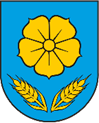 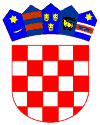 